CHARTE DE PROJET D'UNE PAGE 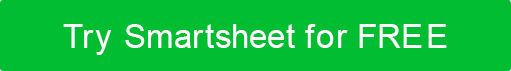 APERÇU DU PROJETPORTÉE DU PROJETCALENDRIER PROVISOIRENOM DU PROJETNOM DU PROJETNOM DU PROJETCHEF DE PROJETPROMOTEUR DU PROJETMESSAGERIE ÉLECTRONIQUEMESSAGERIE ÉLECTRONIQUETÉLÉPHONEUNITÉ ORGANISATIONNELLEUNITÉ ORGANISATIONNELLE000-000-0000COÛTS ESTIMATIFSÉCONOMIES ATTENDUESÉCONOMIES ATTENDUESDATE DE DÉBUT PRÉVUEACHÈVEMENT PRÉVU0 $0 $0 $00/00/000000/00/0000PROBLÈME OU PROBLÈME BUT DU PROJETAFFAIRE CASOBJECTIFS / MÉTRIQUESLIVRABLES ATTENDUSDEDANS PORTÉEDEHORS DE CHAMP D'APPLICATIONÉTAPE CLÉCOMMENCERFINIRFormer l'équipe de projet et effectuer l'examen préliminaireFinaliser le plan de projet et la charte de projetPhase de définition de la conduiteEffectuer la phase de mesureEffectuer la phase d'analysePhase d'amélioration de la conduitePhase de contrôle de la conduiteFermer le projet et rédiger un rapport de synthèseDÉMENTITous les articles, modèles ou informations fournis par Smartsheet sur le site Web sont fournis à titre de référence uniquement. Bien que nous nous efforcions de maintenir les informations à jour et correctes, nous ne faisons aucune déclaration ou garantie d'aucune sorte, expresse ou implicite, quant à l'exhaustivité, l'exactitude, la fiabilité, la pertinence ou la disponibilité en ce qui concerne le site Web ou les informations, articles, modèles ou graphiques connexes contenus sur le site Web. Toute confiance que vous accordez à ces informations est donc strictement à vos propres risques.